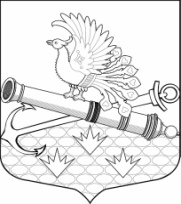 МУНИЦИПАЛЬНЫЙ СОВЕТ МУНИЦИПАЛЬНОГО ОБРАЗОВАНИЯМУНИЦИПАЛЬНЫЙ ОКРУГ ОБУХОВСКИЙШЕСТОЙ СОЗЫВ192012, Санкт-Петербург, 2-й Рабфаковский, д. 2, тел. (факс) 368-49-45E-mail: info@ moobuhovskiy.ru      http://мообуховский.рфРЕШЕНИЕ № 08-2024/6                      от 25 апреля  2024 года                                                            Принято муниципальным советом  О внесении изменений в решение МС МО МО Обуховский от 15.11.2023 № 40-2023/6 «Об утверждении структуры  Муниципального совета МО МО Обуховский и Местной администрации МО МО Обуховский  на 2024 год и  плановый период 2025 и 2026 годов»В соответствии с ч. 8 ст. 37 Федерального закона от 06.10.2003 N 131-ФЗ  "Об общих принципах организации местного самоуправления в Российской Федерации", Законом Санкт-Петербурга от 23.09.2009 года № 420-79 «Об организации местного самоуправления в Санкт-Петербурге», подпунктом 12 пункта 2 статьи 16 Устава внутригородского муниципального образования города федерального значения Санкт-Петербурга муниципальный округ Обуховский, Распоряжением Местной администрации от 22.04.2024 г. № 07  «О внесении на рассмотрение в муниципальный совет муниципального образования муниципальный округ Обуховский проекта структуры Местной администрации МО МО Обуховский на 2024 год и  плановый период 2025-2026 годов» Муниципальный совет муниципального образования муниципальный округ ОбуховскийРЕШИЛ:1. Внести изменения в решение  МС МО МО Обуховский от 15.11.2023 № 40-2023/6 «Об утверждении структуры  Муниципального совета МО МО Обуховский и Местной администрации МО МО Обуховский  на 2024 год и  плановый период 2025 и 2026 годов» изложив приложение № 2 указанного решения в новой редакции согласно приложению  к настоящему  решению.2. Настоящее решение разместить на официальном сайте МО МО Обуховский. 3. Контроль за исполнением настоящего решения возложить на главу муниципального образования, исполняющего полномочия председателя муниципального совета.4. Настоящее решение вступает в силу с момента принятия.Глава муниципального образованиямуниципальный округ Обуховский, исполняющий полномочия председателямуниципального совета                                                                                           В.Ю. БакулинПриложение к решению МС МО МО Обуховский от 25.04.2024 «О внесении изменений в решение МС МО МО Обуховский от 15.11.2023 № 40-2023/6 «Об утверждении структуры  Муниципального совета МО МО Обуховский и Местной администрации МО МО Обуховский на 2024 год и  плановый период 2025 и 2026 годов»Структура Местной администрации МО МО Обуховский на 2024 год и плановый период 2025 и 2026 годов